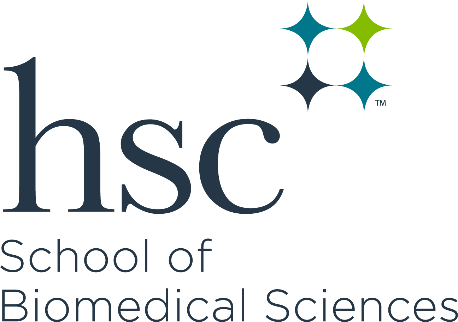 SBS Dean's Fellowship Recognition Award Application FormThe School of Biomedical Sciences offers currently enrolled graduate students a one-time incentive when they successfully compete for a nationally competitive fellowship. The Dean's Fellowship Recognition Program provides a $1,000 incentive for students who receive a nationally competitive fellowship proposal.If you have questions about the program, contact: paula.gregory@unthsc.eduDate (mm/dd/yyyy):		Student's Name:		Student's Email & ID: 	Mentor's Name & Primary Department: 	Title of Project/Fellowship Application: 	Funding Agency:		Type of Fellowship: (NRSA, F30, etc.):	_Fellowship Funded Dates: From:	_	To: 	Please create a single PDF that includes all of the following:Completed application formLetter from the Mentor verifying that the fellowship application was reviewed and is competitive - Cosigned by the Department Chairman.Documentation that the amount of the fellowship is greater than half of student’s current base stipend and tuition/fees.Verification of Review by Associate Dean of Faculty & Education Development.Verification of receipt of application from funding agencyEmail this application to:Dr. Gregory, Associate Dean for Faculty & Educational Development paula.gregory@unthsc.edu